С 1 октября вступили в силу новые требования по маркировке парфюмерной продукции и фототоваров08.10.2020 С 1 октября вводится обязательная маркировка духов и туалетной воды, а также фотокамер (кроме кинокамер), фотовспышек и ламп-вспышек. Обязательная маркировка товаров вводится в России поэтапно. Ее цель – пресечь незаконный оборот товаров и защитить потребителей от некачественной продукции.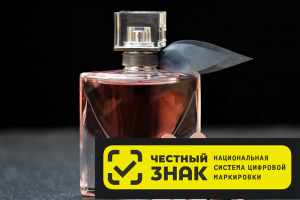 С 1 октября участники оборота парфюмерной продукции и фототоваров обязаны наносить средства идентификации на потребительскую упаковку или этикетку товаров, ввозимых в Россию или произведенных в России. Для эффективного таможенного контроля и прослеживаемости движения товаров за таможенными органами нормативно закреплено право проверять маркировку товаров.Согласно постановлению Правительства Российской Федерации от 31.12.2019 № 1957 «Об утверждении Правил маркировки духов и туалетной воды средствами идентификации и особенностях внедрения государственной информационной системы мониторинга за оборотом товаров, подлежащих обязательной маркировке средствами идентификации, в отношении духов и туалетной воды», участники оборота духов и туалетной воды с 01.10.2020 обязаны вносить в информационную систему мониторинга сведения о маркировке парфюмерной продукции, а также о вводе парфюмерной продукции в оборот, ее обороте и выводе из оборота.В соответствии с постановлением Правительства Российской Федерации от 31.12.2019 № 1953 «Об утверждении Правил маркировки фотокамер (кроме кинокамер), фотовспышек и ламп-вспышек средствами идентификации и особенностях внедрения государственной информационной системы мониторинга за оборотом товаров, подлежащих обязательной маркировке средствами идентификации, в отношении фототоваров», участники оборота фотокамер (кроме кинокамер), фотовспышек и ламп-вспышек с 01.10.2020 должны вносить в информационную систему мониторинга сведения о маркировке фототоваров, а также об их вводе в оборот, обороте и выводе из оборота.Дополнительно сообщаем, что согласно ст. 15.12 КоАП РФ производство организацией-производителем или индивидуальным предпринимателем товаров и продукции без маркировки и нанесения информации, предусмотренной законодательством Российской Федерации, а также с нарушением установленного порядка соответствующей маркировки и нанесения информации в случае, если такая маркировка и нанесение такой информации обязательны, влечет наложение административного штрафа на должностных лиц в размере от 5 тыс. до 10 тыс. рублей с конфискацией предметов административного правонарушения, на юридических лиц – от 50 тыс. до 100 тыс. рублей с конфискацией предметов административного правонарушения.Кроме того, на основании ст. 171.1 УК РФ производство, приобретение, хранение, перевозка в целях сбыта или сбыт товаров и продукции без маркировки и нанесения информации, предусмотренной законодательством Российской Федерации, в случае, если такая маркировка и нанесение такой информации обязательны, совершенные в крупном размере, наказываются штрафом в размере до 300 тыс. рублей или в размере заработной платы или иного дохода осужденного за период до 2 лет, либо принудительными работами на срок до 3 лет, либо лишением свободы на срок до 3 лет со штрафом в размере до 80 тыс. рублей или в размере заработной платы или иного дохода осужденного за период до 6 месяцев.